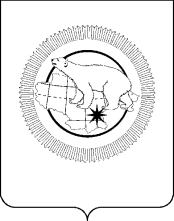 ДЕПАРТАМЕНТ ПРОМЫШЛЕННОЙ ПОЛИТИКИ ЧУКОТСКОГО АВТОНОМНОГО ОКРУГАПРИКАЗВ соответствии с частью 2 статьи 44 Федерального закона от 31 июля 2021 г. № 248-ФЗ «О государственном контроле (надзоре) и муниципальном контроле в Российской Федерации» и постановлением Правительства Российской Федерации от 25.06.2021 № 990 «Об утверждении правил разработки и утверждения контрольными (надзорными) органами программы профилактики рисков причинения вреда (ущерба) охраняемым законом ценностям»,	ПРИКАЗЫВАЮ:	1. Утвердить Программу профилактики рисков причинения вреда (ущерба) охраняемым законом ценностям при осуществлении регионального государственного контроля (надзора) за соблюдением юридическими лицами, индивидуальными предпринимателями, физическими лицами, применяющими специальный налоговый режим «Налог на профессиональный доход» и не являющимися индивидуальными предпринимателями, осуществляющими деятельность по перевозке пассажиров и багажа легковым такси, а также юридическими лицами или индивидуальными предпринимателями, которым предоставлено право на осуществление деятельности по получению от лица, имеющего намерение стать фрахтователем, и (или) передачей лицу, имеющему намерение стать фрахтовщиком, заказами легкового такси в целях последующего заключения ими публичного договора фрахтования легкового такси требований при осуществлении деятельности по перевозке пассажиров и багажа легковыми такси на территории Чукотского автономного округа в 2024 году (далее – Программа профилактики), согласно Приложению к настоящему приказу.	2. Управлению транспорта и дорожного хозяйства обеспечить реализацию Программы в установленные сроки.3. Контроль за исполнением настоящего приказа возложить на Управление транспорта и дорожного хозяйства  (Рябко О.Г.).Временно исполняющий обязанности начальника Департамента   		                                                В.В. БочкаревЛист согласованияРазослано:дело; Управление транспорта и дорожного хозяйства.  от№г. АнадырьОб утверждении Программы профилактики рисков причинения вреда (ущерба) охраняемым законом ценностям при осуществлении регионального государственного контроля (надзора) за соблюдением юридическими лицами, индивидуальными предпринимателями, физическими лицами, применяющими специальный налоговый режим «Налог на профессиональный доход» и не являющимися индивидуальными предпринимателями, осуществляющими деятельность по перевозке пассажиров и багажа легковым такси, а также юридическими лицами или индивидуальными предпринимателями, которым предоставлено право на осуществление деятельности по получению от лица, имеющего намерение стать фрахтователем, и (или) передачей лицу, имеющему намерение стать фрахтовщиком, заказами легкового такси в целях последующего заключения ими публичного договора фрахтования легкового такси требований при осуществлении деятельности по перевозке пассажиров и багажа легковыми такси на территории Чукотского автономного округа в 2024 годуПодготовил: В.Ф. ПопуноваСогласовано:И.В.КузьминскаяЕ.Н. Алимова